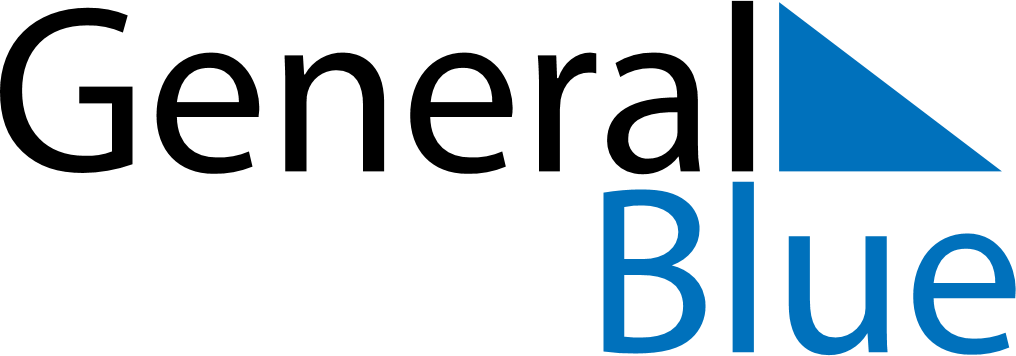 Weekly CalendarSeptember 10, 2023 - September 16, 2023Weekly CalendarSeptember 10, 2023 - September 16, 2023Weekly CalendarSeptember 10, 2023 - September 16, 2023Weekly CalendarSeptember 10, 2023 - September 16, 2023Weekly CalendarSeptember 10, 2023 - September 16, 2023Weekly CalendarSeptember 10, 2023 - September 16, 2023SUNDAYSep 10MONDAYSep 11MONDAYSep 11TUESDAYSep 12WEDNESDAYSep 13THURSDAYSep 14FRIDAYSep 15SATURDAYSep 16